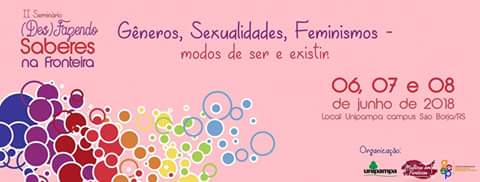 SUBMISSÃO DE PROPOSTAS LANÇAMENTO DE LIVROS, REVISTAS, COLETÂNEAS, CARTILHAS E FANZINESModalidade:  (  ) Livro impresso (  ) E-book (  ) Revista Cientifica  (   ) Coletâneas  (  ) Cartilhas  (  ) Fanzine Título da obra: Nome dos autores e titulação: (No caso de obras organizadas apenas o nome dos organizadores serão solicitados) Editora:Valor: ( No caso da distribuição gratuita informar aqui)Instituição dos autores: OBSERVAÇÃO IMPORTANTE: Anexar a capa da obra divulgação. Eu, ____________________________________ portador do RG ___________ CPF _________________________________ autorizo o II Seminário (Des)Fazendo Saberes na Fronteira incluir na divulgação do evento os dados da obra acima mencionado. _______________________________________Assinatura 